Šestý ročník Lipovského soutěžního dneDne 29.8.2014 jsme již po šesté uspořádali jak pro naše klientky, tak pro klienty z okolních zařízení sociálních služeb, Lipovský soutěžní den.  I v letošním roce se zúčastnilo celkem 9 družstev – mezi nimi např. družstvo z německého Ebersbachu, Staré Olešky, Šluknova, Lobendavy a dalších. Poprvé k nám také zavítali klienti ze zařízení sociálních služeb Potoky Chřibská. Soutěžních disciplín bylo deset. Nejednalo se o tradiční sportovní aktivity, ale spíše jsme disciplíny zaměřili na procvičení paměti a zručnosti. Soutěžící např. navlékali korále, namotávali klubko, třídili dvojice nebo vyjmenovávali ingredience potřebné k přípravě různých pokrmů. I v letošním roce jsme využili možnost uspořádat naši akci pod velkým stanem v areálu Restaurace u pytláka. Důvodem je především nedostatek prostoru k uspořádání takové akce s tolika účastníky v Domově důchodců Lipová.Tímto bych ráda poděkovala panu starostovi Pavlu Svobodovi a zaměstnancům Obecního úřadu v Lipové, za přípravu zázemí k našemu soutěžnímu dni. Také děkujeme panu Neumannovi za možnost využití zázemí Restaurace u pytláka a samozřejmě všem zaměstnancům Domova důchodců Lipová a všem dobrovolníkům, kteří celý den připravovali a podíleli se na jeho realizaci. O hudbu k tanci i poslechu se nám postarala skupina Nonstop Music ve složení p. Hanzal a p. Vosátko. Jak se ukázalo, byla to trefa do černého. Hned od začátku akce se postarali o příjemnou atmosféru.Po dobrém obědě jsme vyhlásili výsledky soutěží, rozdali jsme medaile, které byly vyrobeny v terapeutické dílně Domova důchodců Lipová, diplomy a samozřejmě krásné ceny. Odměněna byla všechna družstva. Na prvních třech místech byli odměněni všichni účastníci. Součástí cen, které nám věnovali naši obchodní partneři, byly kromě jiného dorty z Jizerských pekáren.  Na třetím místě se umístilo družstvo z německého Oberlandu Ebersbach, druhé místo obsadili klienti z DOZP Stará Oleška a na prvním místě byly klientky Domova důchodců Lipová. Ceny jsme měli připraveny i pro nejstarší účastnici, paní z Ebersbachu a pro nejstaršího účastníka – tím byl pan Hofrichtr, který zastupoval šluknovské družstvo, ale dlouhá léta žil v Lipové. Zvláštní kategorií byli doprovody, tedy pracovníci, kteří klienty k nám na soutěž doprovodili. Poprali se s nelehkým úkolem – slepit papírový model kadibudky :-). Hodnotili jsme jak rychlost, tak i preciznost.Doufáme, že se všem hostům a to jak soutěžícím, tak i doprovodům v Lipové líbilo, že jsme splnili náš cíl – pobavit se, uvolnit, setkat se se známými tvářemi z okolních zařízení a užít si den.Ještě jednou děkuji všem, kteří nemalou měrou přispěli k uspořádání této akce a ke zdárnému průběhu soutěžního dne, ať už jde o zaměstnance Domova důchodců Lipová, nebo o obchodní partnery, díky kterým jsme mohli připravit krásné ceny a občerstvení.V rámci týdne sociálních služeb ČR bych vás tímto ráda pozvala na den otevřených dveří v Domově důchodců Lipová dne 7.10.2014 v době od 13:30 do 16:30. Mgr. Miroslava Hoštičková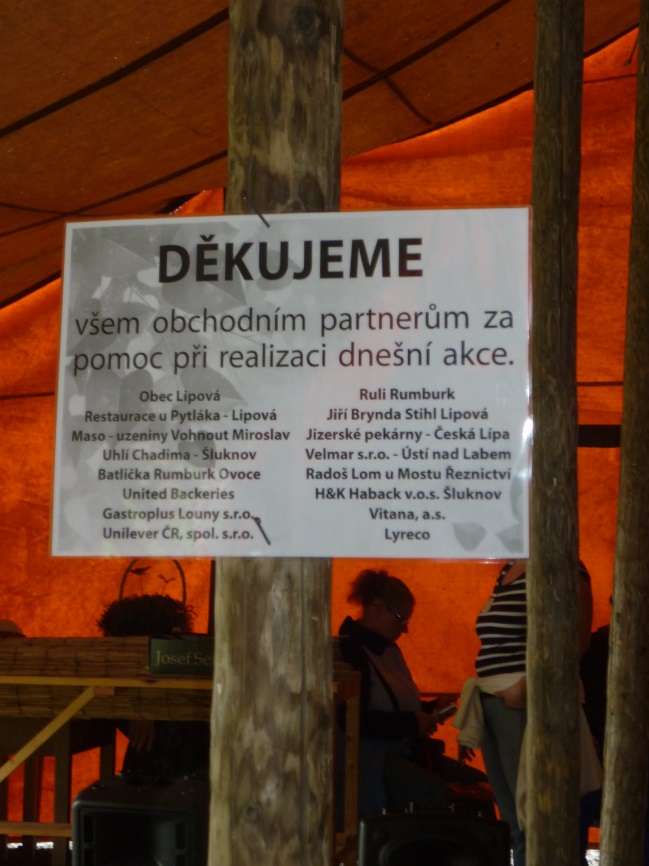 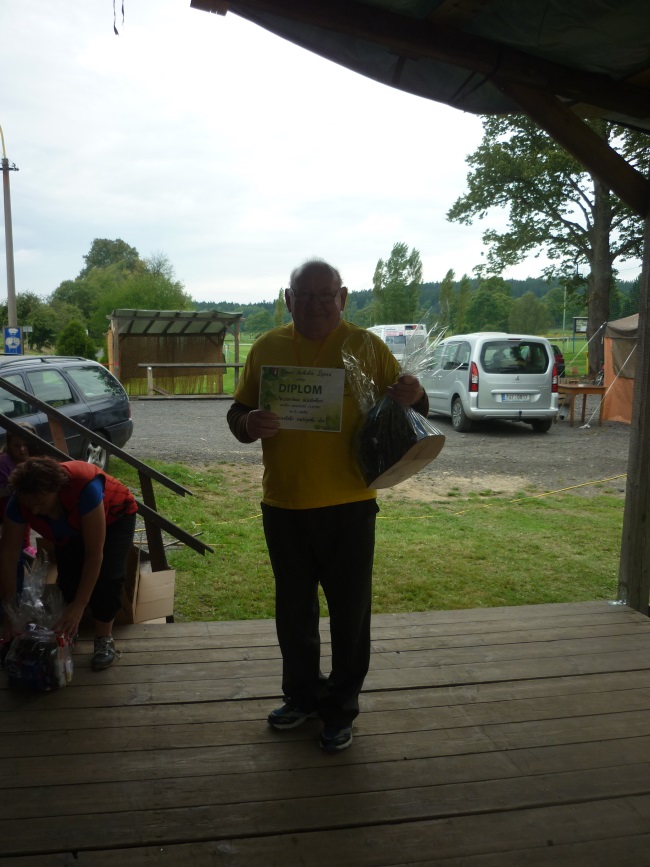 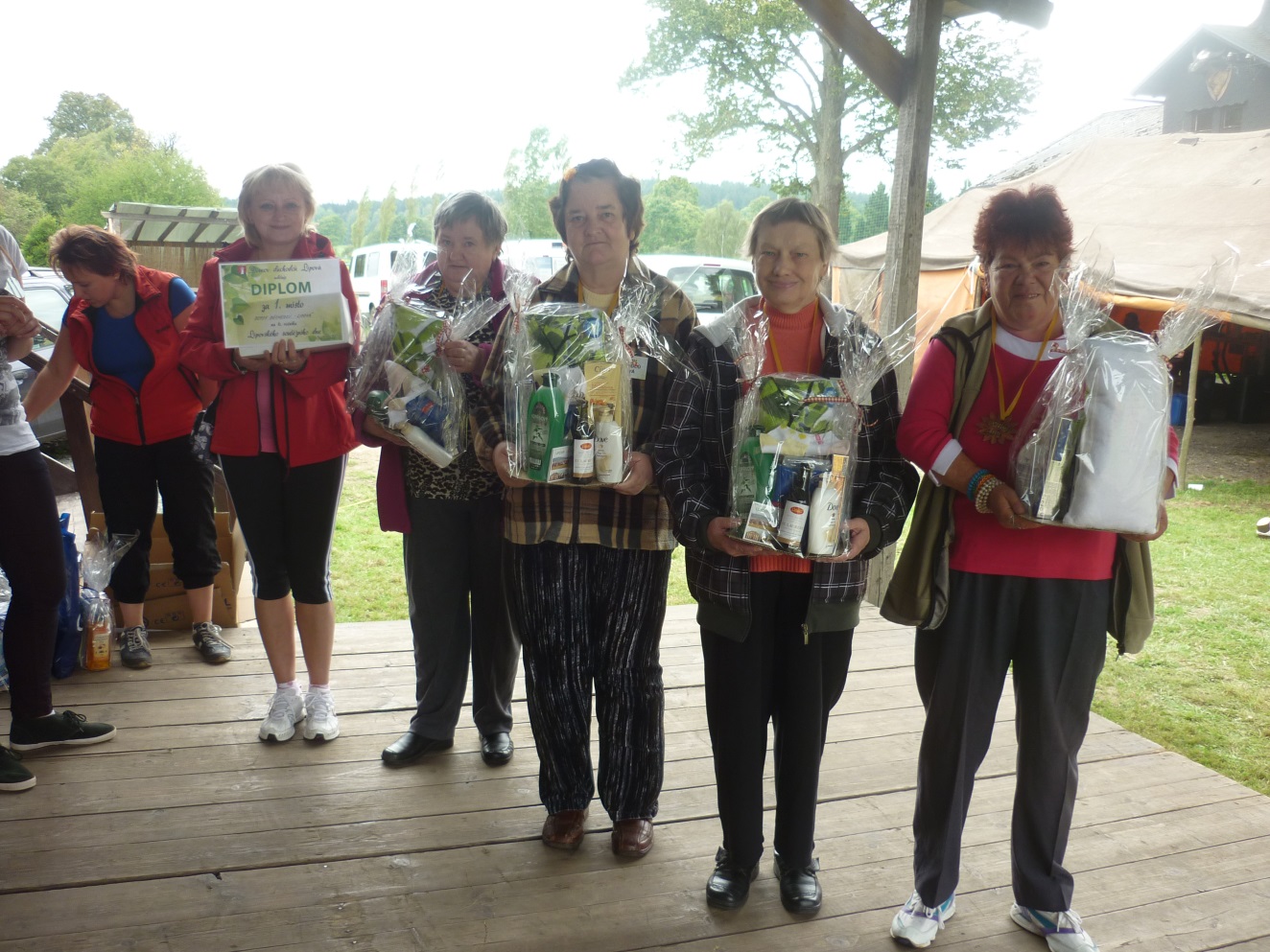 